Zmiany wersja 4.17SPrzyśpieszono zamknięcie dniaDodano do wniosków pole znacznik monitoringów.Dodano możliwość przeglądania historii wniosku (modyfikacji danych)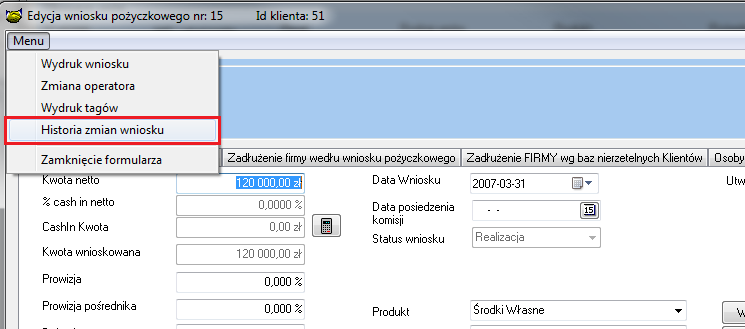 Dodano dodatkowe filtry w oknie zaległości- Data wysłania ostrzeżenia do KRD- Data złożenia pozwu,- Data otrzymania nakazu zapłaty,- Data otrzymania klauzuli,- Data złożenia wniosku egzekucyjnego do komornika,- Rodzaj umów,- Data otrzymania prawomocności,- Sygnatura komornicza,- Sygnatura sadowa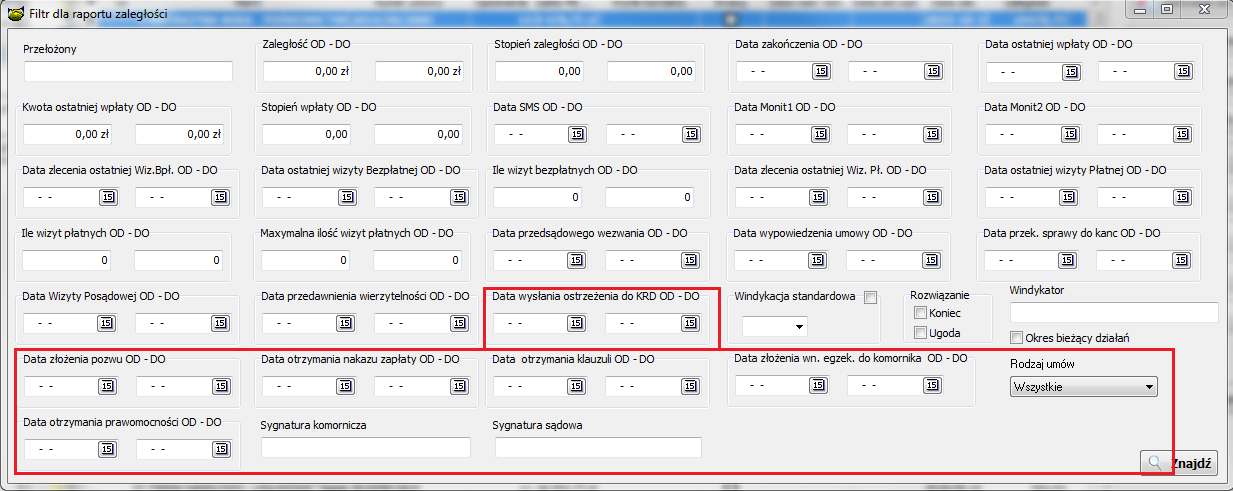 Dodano nową kolumnę do ekranu zaległości:- Data wysłania ostrzeżenia do KRD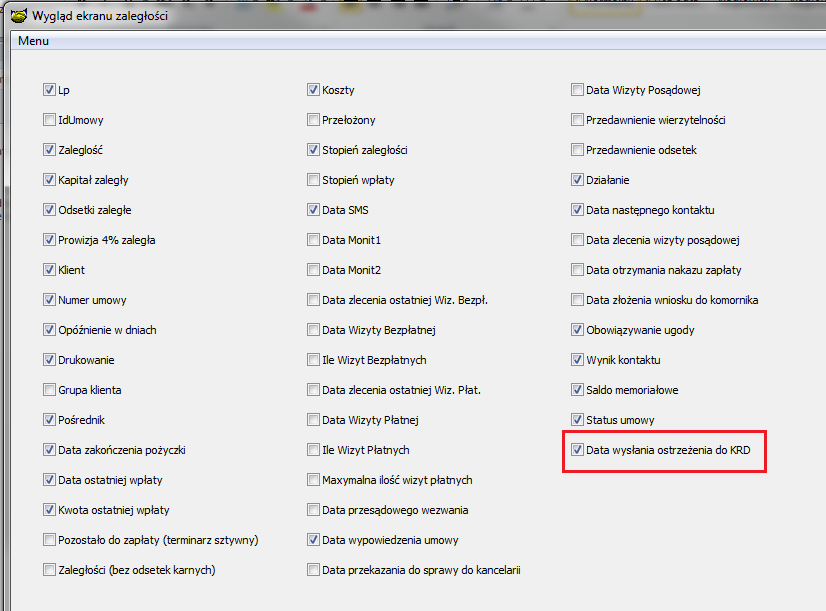 Do danych umowy na zakładce windykacja sądowa dodano Datę otrzymania prawomocności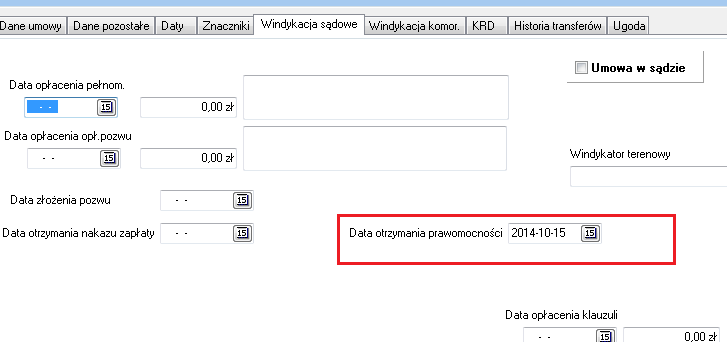 Nowy znacznik [STOPA_WB] – wartość najnowszej stopy oprocentowania WIBOR 3MInstalacja1.	Wykonać kopię bazy !2.	Zamienić plik pbaza.exe na aktualny3.	Wykonać instalacje bazy danych opcja Baza->Instalacja wersji 4.17S(Na pytanie czy dodać indeksy odpowiedzieć Tak)